Product PackagingSurface Area and Volume Project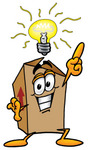 Congratulations, you’ve just been promoted from your boring old job as a factory worker to the much more exciting position of Product Packaging Manager. The CEO of the company asks you to design a box (or boxes) that will safely ship the product(s) from the factory where you work to stores all over the world. Select from one of the following products:Xbox system and games, PS3 system and games, Wii system and gamesiPhones, Android Phones, Blackberrys, iPods or other electronic devicesSets of dishes – plates, bowls, cups or cutleryLaptops, iPads or eReadersYour choice – (please check with Mr. Byrka if you have your own idea)Questions a Product Packaging Manager might have to consider:How can I package the products so that they are kept safe?How can I keep the packaging costs as low as possible?Will many boxes be shipped together? Can we stack them easily?Is the packaging appealing to look at?What else can you think of? There are many, many more things to consider.Some costs a Product Packaging Manager needs to know. You don’t have to use all of the materials, but you should think about how your product needs to be kept safe. In this factory:10 cm x 10 cm (100cm2) square piece of cardboard costs $0.10 (10 cents)10 cm x 10 cm (100cm2)  square piece of plastic costs $0.20 (20 cents)10 cm x 10 cm (100cm2)  square piece of plastic bubble wrap costs $0.25 (25 cents)10 cm x 10 cm x 3 cm piece of foam costs $0.30 (30 cents)Your finished product can be presented in any way you like, as long as it satisfies all of the assessment criteria below. Your finished project might be a:PosterPowerpoint or PreziPhotoshop DrawingVideoOther (please check with Mr. Byrka before proceeding)Sample ProjectHere is a sample of what a finished project might look like. I used Photoshop (as my drawing skills aren’t as good as yours!) in order to play to my strengths. Note that I didn’t include Volume calculations on my project. As discussed in class, Volume calculations are optional.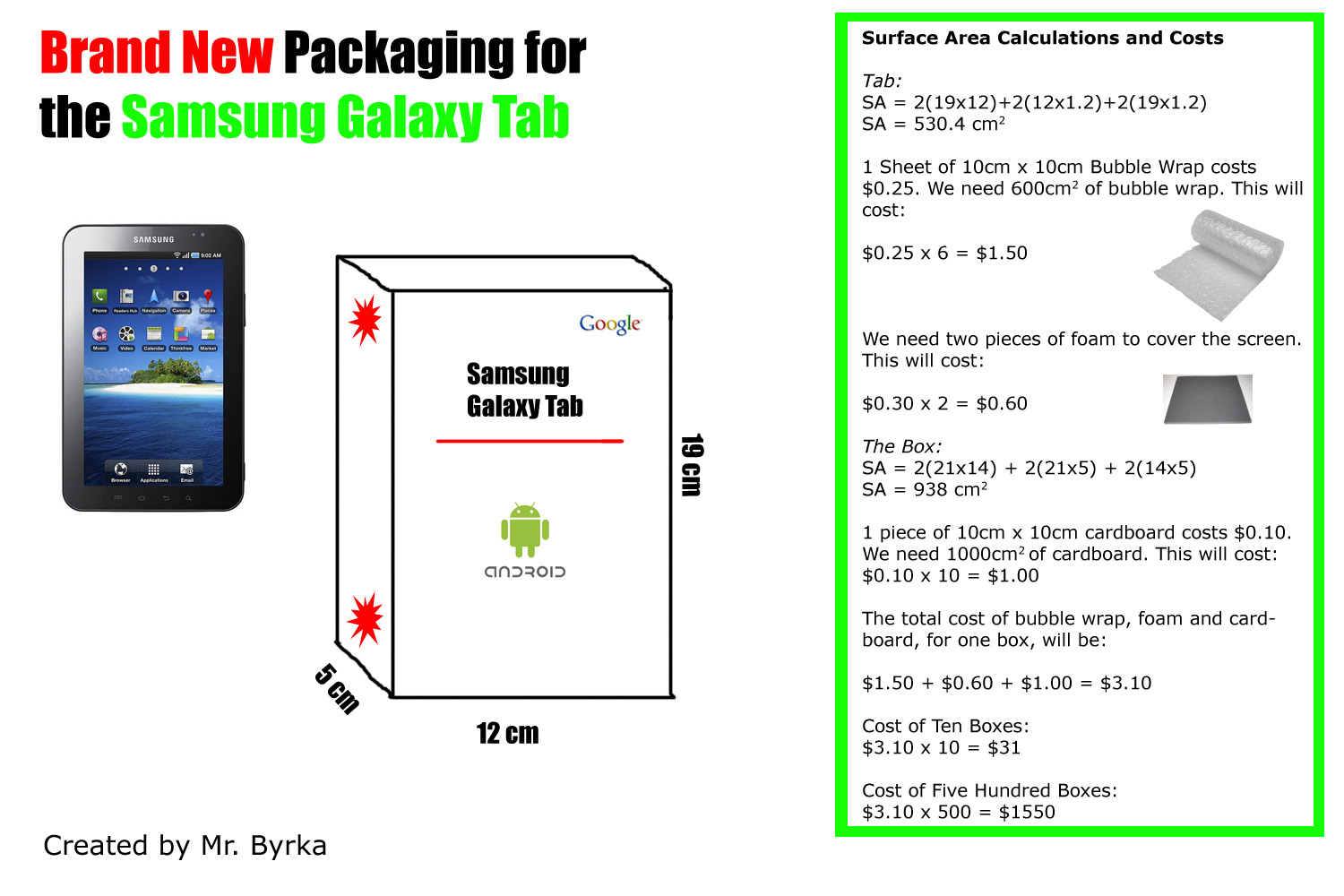 Assessment  + / - :    What’s good? What needs improvement?